Valorisation des solutions bois pour la réhabilitation des bâtimentsPrincipeDouble vitrage de rénovation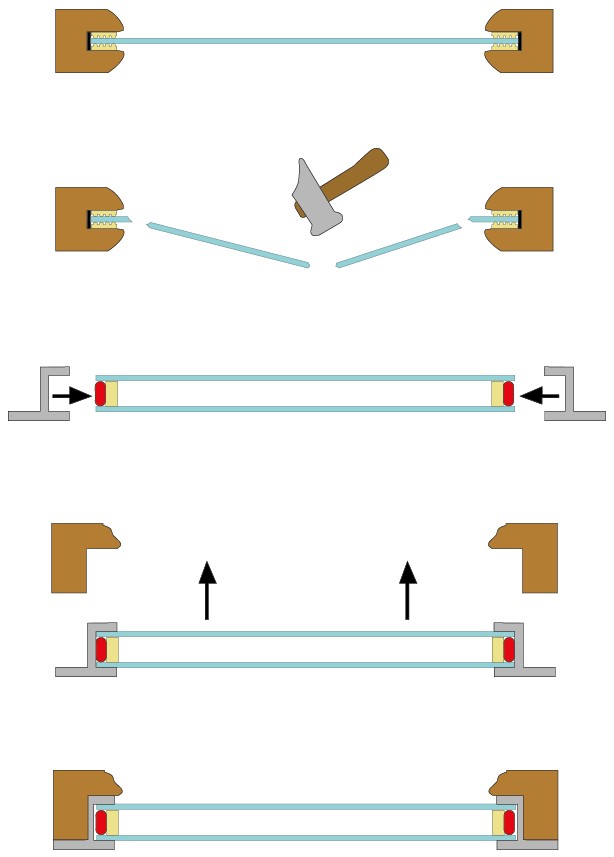 23/06/2017SOMMAIREA.	Tableau de synthèse	3B.	Principe	4Concernant la Règlementation Sécurité Incendie, en cas d’application de l’IT 249, les configurations constructives  décrites ne peuvent être prescrites en l’état et doivent faire l’objet d’adaptations permettant une maîtrise de la propagation du feu en façade. Le document « Bois construction et propagation du feu par les façades –février 2017 », constituant une « Appréciation de Laboratoire » comporte un certain nombre de solutions techniques détaillées appropriées. Tableau de synthèsePrincipeLuminositéL’ajout d’un 2ème verre est favorable Isolation thermiqueLe 2ème vitrage est pénalisé par la pièce de maintien Isolation acoustiqueLa performance acoustique de l’ancien dormant est plutôt défavorableLa pièce de maintien du 2ème verre est défavorableMise en œuvrePas de reprise d’habillage nécessaireEtanchéité à l’airL’ancien dormant est moins performant que ceux des menuiseries actuellesPoints fortsPeu de modification sur la menuiserie existanteSolution temporaire à court / moyen termeFacilité de mise en œuvrePeu de modification sur la menuiserie existanteSolution temporaire à court / moyen termeFacilité de mise en œuvrePoints faiblesPerformance thermique et acoustique faiblePerformance thermique et acoustique faible